　　　　　　　　　　　　　　　　　　　事　務　連　絡　　令和2年2月2日各高齢者施設・住まい各介護保険事業所　　　　　 　　　　　　　神奈川県福祉子どもみらい局福祉部高齢福祉課高齢者福祉施設の助成金事業のご案内についてこのことについて、一般財団法人成建福祉財団から高齢者福祉施設の助成金事業のご案内がありましたのでお知らせします。高齢者の方々が充実した生活を送れるよう支援するため、高齢者施設の改修工事や増設工事などに、１件あたり300万円以内で事業総額の75%を助成するものです。助成申請を希望する高齢者施設等望する介護保険施設又は事業所におかれましては、別添の「令和４年度　助成金募集要項」をご確認の上、お申込みいただくようお願いします。なお、応募期間は令和４年２月１日から令和４年５月３１日（必着）となっておりますのでご注意ください。　本事務連絡等については、ウェブサイト「介護情報サービスかながわ」に掲載していますのでご確認ください。　【掲載場所】　　介護情報サービスかながわ      →　書式ライブラリー　　　　→　11．安全衛生管理・事故関連・防災対策　　　　　→　新型コロナウイルス感染症にかかる情報http://www.rakuraku.or.jp/kaigo2/60/lib-list.asp?id=1039&topid=22問合わせ先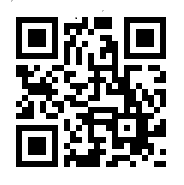 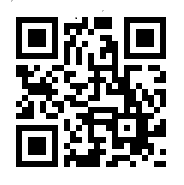 一般財団法人　成建福祉財団事務局　044-856-0811　　　https://www.seikenzaidan.or.jp/